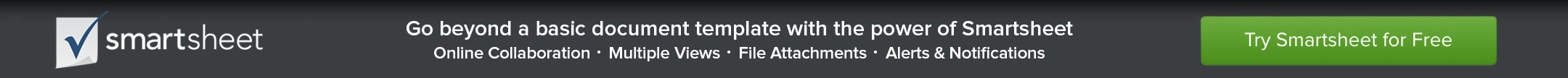 TARJETA KANBAN DE STOCKROOM ARTÍCULO NO. ARTÍCULO NO. ARTÍCULO NO. ARTÍCULO NO. ARTÍCULO NO. ARTÍCULO NO.100001100001100001100002100002100002DESCRIPCIÓN DEL ARTÍCULODESCRIPCIÓN DEL ARTÍCULODESCRIPCIÓN DEL ARTÍCULODESCRIPCIÓN DEL ARTÍCULODESCRIPCIÓN DEL ARTÍCULODESCRIPCIÓN DEL ARTÍCULOPROVEEDORPROVEEDORPROVEEDORPROVEEDORPROVEEDORPROVEEDORREJILLAESTANTEBOTEREJILLAESTANTEBOTEPLAZO DE ENTREGA EN DÍASPLAZO DE ENTREGA EN DÍASPLAZO DE ENTREGA EN DÍASPLAZO DE ENTREGA EN DÍASPLAZO DE ENTREGA EN DÍASPLAZO DE ENTREGA EN DÍASINVENTARIO MÍNIMOREORDENAR PIEZASTD. CANTIDAD DEL PEDIDOINVENTARIO MÍNIMOREORDENAR PIEZASTD. CANTIDAD DEL PEDIDO100001100001100001100002100002100002 ARTÍCULO NO. ARTÍCULO NO. ARTÍCULO NO. ARTÍCULO NO. ARTÍCULO NO. ARTÍCULO NO.100003100003100003100004100004100004DESCRIPCIÓN DEL ARTÍCULODESCRIPCIÓN DEL ARTÍCULODESCRIPCIÓN DEL ARTÍCULOPROVEEDORPROVEEDORPROVEEDORPROVEEDORPROVEEDORPROVEEDORREJILLAESTANTEBOTEREJILLAESTANTEBOTEPLAZO DE ENTREGA EN DÍASPLAZO DE ENTREGA EN DÍASPLAZO DE ENTREGA EN DÍASPLAZO DE ENTREGA EN DÍASPLAZO DE ENTREGA EN DÍASPLAZO DE ENTREGA EN DÍASINVENTARIO MÍNIMOREORDENAR PIEZASTD. CANTIDAD DEL PEDIDOINVENTARIO MÍNIMOREORDENAR PIEZASTD. CANTIDAD DEL PEDIDO100003100003100003100004100004100004